Sződliget Nagyközség Önkormányzat Képviselő-testülete2133 Sződliget, Szt. István u. 34-36.	                                     Tel: 27/590-095, Tel./fax: 27/590-236                         E-mail: polgarmester@szodliget.hu; jegyzo@szodliget.hu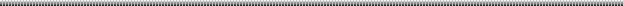 KIVONATSződliget Nagyközség Képviselő-testületének 2018. március 9. napján tartott ülésének jegyzőkönyvébőlTárgy:  Sződliget Nagyközség Önkormányzat 2017. évi költségvetésének IV. negyedévi        átcsoportosításaSződliget Nagyközség Önkormányzat Képviselő-testületének11/2018. (III.9.) határozataSződliget Nagyközség Önkormányzatának Képviselő-testülete az Önkormányzat 2017. évi költségvetés IV.n. éves átcsoportosítását elfogadja.Felelős:     polgármesterHatáridő: azonnalK.m.f.Dr. Törőcsik Edit 		Juhász Béla       Jegyző	                           polgármesterSződliget Nagyközség Önkormányzat Képviselő-testülete2133 Sződliget, Szt. István u. 34-36.	                                     Tel: 27/590-095, Tel./fax: 27/590-236                         E-mail: polgarmester@szodliget.hu; jegyzo@szodliget.huKIVONATSződliget Nagyközség Képviselő-testületének 2018. március 9. napján tartott ülésének jegyzőkönyvébőlTárgy:  Szavazatszámláló Bizottság tagjainak megválasztásaSződliget Nagyközség Önkormányzat Képviselő-testületének12/2018. (III.9.) határozataSződliget Nagyközség Képviselő-testülete elfogadja a Helyi Választási Iroda vezetőjének indítványát a Szavazatszámláló Bizottság tagjairól. Megbízza Juhász Béla polgármestert a szavazatszámláló bizottságok tagjainak eskütételének lebonyolításával.A Szavazatszámláló Bizottságok választott tagjai:1. számú szavazókör : Közösségi Ház Sződliget, Szent István u. 29.Gergelyi Klára                                           tag                         Sződliget, Mátyás király u.Dézsi Lajos                                                tag                        Sződliget, Dobó István u. 7.Bódi Istvánné                                            tag                        Sződliget, Attila utcaTárnok Károly                                       póttag                       Sződliget, Nyárfa köz 17.Bogárné Rada Márta                             póttag                       Sződliget, Akácos u. 10.2. számú szavazókör: Napközi Otthonos Óvoda Sződliget, Vörösmarty u. 8.-12.Dömötör Józsefné                             tag                           Sződliget, Vörösmarty utca 39.Dr.Somogyi Istvánné                        tag                           Sződliget, Vörösmarty u. 28.Dröszler Iván                                    tag                            Sződliget, Mátyás király u. 48.Daróczi Mátyásné                          póttag                          Sződliget, Széchenyi utcaPihajné Sóskuti Mária                   póttag                           Sződliget, Bánya utca 3.3. számú szavazókör : Gárdonyi Géza Általános Iskola Sződliget, Rákóczi u. 1.-3.Domján Jánosné                       tag                                      Sződliget, Mandula köz 3.S                            Schottner Ferencné                  tag                                      Sződliget, Deák Ferenc utca 1.Hrozina Jánosné                       tag                                     Sződliget, Árpád u. 47.                                                                                                                              Szűcs   Péter                           póttag                                  Sződliget, Dunai fasor 24.Matyi Imréné                          póttag                                  Sződliget, Árpád utca 4/A.4. számú szavazókör: Gárdonyi Géza Általános Iskola Sződliget, Rákóczi u. 1.-3.Kovács József                        tag                                    Sződliget, Szent István u. 45./B.Müller Jenőné                        tag                                    Sződliget, Rákóczi u. 11.Sleiner Béla                           tag                                     Sződliget, Liliom u. 12.Huszti Szilvia                      póttag                                 Sződliget, Rózsa utca 42.Háló Lénárd                        póttag                                 Sződliget, dr.Kemény u. 20.K.m.f.Dr. Törőcsik Edit 		Juhász Béla       Jegyző	                           polgármesterSződliget Nagyközség Önkormányzat Képviselő-testülete2133 Sződliget, Szt. István u. 34-36.	                                     Tel: 27/590-095, Tel./fax: 27/590-236                         E-mail: polgarmester@szodliget.hu; jegyzo@szodliget.huKIVONATSződliget Nagyközség Képviselő-testületének 2018.  március 9. napján tartott ülésének jegyzőkönyvébőlTárgy:  Beszámoló a helyi adóbevételekről és kintlévőségekrőlSződliget Nagyközség Önkormányzat Képviselő-testületének13/2018. (III.9.) határozataSződliget Nagyközség Képviselő-testülete az önkormányzattal szemben fennálló pénzügyi tartozások behajtásáról szóló beszámolót elfogadja.Felelős: jegyzőHatáridő: azonnalK.m.f.Dr. Törőcsik Edit 		Juhász Béla       Jegyző	                           polgármesterSződliget Nagyközség Önkormányzat Képviselő-testülete2133 Sződliget, Szt. István u. 34-36.	                                     Tel: 27/590-095, Tel./fax: 27/590-236                         E-mail: polgarmester@szodliget.hu; jegyzo@szodliget.huKIVONATSződliget Nagyközség Képviselő-testületének 2018.  március 9. napján tartott ülésének jegyzőkönyvébőlTárgy:  Helyi civil szervezetek támogatásával kapcsolatban a pályázatok kötelező tartalmi elemeinek meghatározásaSződliget Nagyközség Önkormányzat Képviselő-testületének14/2018. (III.9.) határozata   Sződliget Nagyközség Képviselő-testülete a civil szervezetek támogatásáról szóló pályázati felhívásban az egy pályázattal elnyerhető legmagasabb összeget 150.000 Ft – ban határozza meg. Felelős: polgármesterHatáridő: azonnalK.m.f.Dr. Törőcsik Edit 		Juhász Béla       Jegyző	                           polgármesterSződliget Nagyközség Önkormányzat Képviselő-testülete2133 Sződliget, Szt. István u. 34-36.	                                     Tel: 27/590-095, Tel./fax: 27/590-236                         E-mail: polgarmester@szodliget.hu; jegyzo@szodliget.huKIVONATSződliget Nagyközség Képviselő-testületének 2018. március 9. napján tartott ülésének jegyzőkönyvébőlTárgy: Helyi civil szervezetek támogatásával kapcsolatban a pályázatok kötelező tartalmi elemeinek meghatározásaSződliget Nagyközség Önkormányzat Képviselő-testületének15/2018. (III.9.) határozata   PÁLYÁZATI FELHÍVÁSSződliget Nagyközség Önkormányzatának Képviselő-testülete pályázatot hirdet a sződligeti székhellyel működő klubok, alapítványok, egyesületek, és más non-profit szervezetek és szerveződések, - a továbbiakban: pályázó – részére, a céljaik megvalósítását segítő önkormányzati támogatás elnyerése céljából. Az önkormányzat a pályáztatásra szánt pénz forrásának az aktuális költségvetési rendeletben meghatározott összeget jelöli meg, azaz a pályázható teljes összeg: 1.000.000 Ft (egymillió forint).Egy pályázattal elnyerhető legmagasabb összeg 150.000 Ft.A pályázatnak tartalmaznia kell:1.) A pályázó adatai:- megnevezése- címe, telefonszáma, e-mail címe- felelős neve, címe telefonszámai, e-mail címe- ha van, számlaszám (ha van), ahová a céltámogatás összege átutalható- ha van, pénzbeli támogatáson felüli, jelenleg is érvényben lévő egyéb támogatás megnevezése az Önkormányzat vagy más szervezet részéről (Ingatlan, bérlemény, tárgyi eszköz, közüzemi díj, stb.)2.) A tevékenységek (ez esetben tevékenységenként)-  megnevezése, célja, indokoltsága,-  várható eredményei-  rövid ismertetése-  megvalósításának tervezett ütemezése és befejezésének határideje-  a megvalósításért felelős neve, címe, telefonszámai, e-mail címe.3.) A megpályázott támogatás-  formája: ingatlanhasználat, vissza nem térítendő pénzbeli támogatás-  mértéke: a pályázat összege- ütemezése: a kifizetés időpontja- nyilatkozat arról, hogy az anyagi korlátok miatt, esetlegesen az igényelt vissza nem térítendő pénzbeli támogatásnál kisebb összeg megítélése esetén a projekt megvalósítását vállalják-e?       4.) A pályázat feltételeA pályázatban meg kell jelölni, hogy a pályázó a Nagyközség 2018. évi közös rendezvényeinek (nyári tábor, augusztus 20.-i ünnepség, Ligetfeszt, Csúszkarácsony, stb.) legalább egyikén milyen közreműködést vállal.Felhívjuk a figyelmet arra:- ha a pályázó egy közös rendezvényen sem vett részt tevőlegesen, az a pályázatból való kizárást vonja maga után, amelynek következménye a pályázaton elnyert összeg visszafizetése,-  hogy az elnyert támogatás kizárólag a pályázatban foglalt célok megvalósítására használható fel, az esetleges maradványösszeg az önkormányzat számára visszatérítendő,-  az elnyert támogatásról a projekt befejezését követően – vagy a naptári év végét követő 60 napon belül teljes körűen be-és el kell számolni, a projekt teljes költségvetésével és az azt alátámasztó bizonylatok bemutatásával a Pénzügyi Bizottság felé. Az elszámolásról jegyzőkönyv készül. A beszámolásnak tartalmaznia kell az alábbiakat:a megvalósított tevékenység leírása (hol, mikor, stb.)a résztvevők számaaz elért eredmény.-  Hiányosan, határidőn túl beadott pályázatot elbírálni nem áll módunkban, ebben az esetben 2019. évben támogatás nem állapítható meg.- A pályázat illetve a pályázat be-és elszámolása minden esetben géppel (írógép, számítógép) írott formában kerüljön beadásra.- A pályázat elszámolásakor az elszámolásban szereplő összegekről számla, vagy a számla fénymásolata kerüljön benyújtásra.- A benyújtott számla SZŐDLIGET NAGYKÖZSÉG ÖNKORMÁNYZAT nevére és címére legyen kiállítva. (Sződliget Nagyközség Önkormányzata, 2133, Sződliget, Szt. István u. 34.-36.)A pályázat benyújtásának címe: Sződligeti Közös Önkormányzati Hivatal(2133, Sződliget, Szt. István u. 34.-36.)A pályázat benyújtásának határideje: 2018. ÁPRILIS 30.A beérkezett pályázatokat a Pénzügyi Bizottság javaslata alapján a Képviselő-testület bírálja el, melynek eredményéről írásban értesítjük pályázóinkat.Munkájukhoz kívánunk a továbbiakban is sok sikert és eredményeket. Egyúttal köszönjük, hogy az elmúlt évekhez hasonlóan tevékenységükkel segítik Sződliget közösségének testi, lelki, szellemi, kulturális gyarapodását, identitásának erősödését, az épített környezet szépülését.                                                                                    Sződliget Nagyközség Önkormányzat                                                                                                                 Képviselő-testületeK.m.f.Dr. Törőcsik Edit 		Juhász Béla       Jegyző	                           polgármesterSződliget Nagyközség Önkormányzat Képviselő-testülete2133 Sződliget, Szt. István u. 34-36.	                                     Tel: 27/590-095, Tel./fax: 27/590-236                         E-mail: polgarmester@szodliget.hu; jegyzo@szodliget.huKIVONATSződliget Nagyközség Képviselő-testületének 2018.  március 9. napján tartott ülésének jegyzőkönyvébőlTárgy:  Tiszta udvar rendes ház pályázat meghirdetése   Sződliget Nagyközség Önkormányzat Képviselő-testületének16/2018. (III.9.) határozata   Sződliget Nagyközség Önkormányzat Képviselő-testülete pályázatot ír ki az alábbi témában: „TISZTA UDVAR, RENDES HÁZ”A pályázaton részt vehet minden olyan sződligeti ingatlantulajdonos, akinek - saját véleménye, vagy az Idősek Tanácsának ajánlása alapján - ingatlana és az azt szorosan körbevevő közterület (az ingatlan telekhatára és a közút szegélye közötti területet), rendezett és esztétikus.- A pályázaton résztvevők vállalják, hogy a Idősek Tanácsa alkalmanként bejárja az ingatlant (a lakóépület belsejét kivéve) és ott fotókat készítenek. - A pályázatot Idősek Tanácsa 1-10-es skálán pontozza az alábbi főbb szempontok szerint:1. Az ingatlan (lakóépület) külső higiéniás állapota, az azt közrefogó közterek tisztasága, ápoltsága, dekorációja (járda, csatorna stb.), növények, virágok ágyasok gondozottsága, esztétikája,3. Az összhatás a környezettel, a kert és lakóingatlan összképe.A nyertes egy 30 x 15-ös kis fémtábla díjat kap (plakett), amit a házára kitehet  „TISZTA UDVAR, RENDES HÁZ 2018 – Sződliget” felirattal (ezüst alapon zöld betűkkel, zöld keretben).          - A pályázatnak négy nyertese lehet.          - A javaslatokat az Idősek Tanácsa nyújtja be. - Díjátadó a Polgármester.- Eredményhirdetés: Minden év Falunapi rendezvényén történik. - Az eredmény megjelenik a helyi újságban, és az önkormányzat weblapján.Határidő: azonnal , ill. folyamatosFelelős:    polgármesterK.m.f.Dr. Törőcsik Edit 		Juhász Béla       Jegyző	                           polgármesterSződliget Nagyközség Önkormányzat Képviselő-testülete2133 Sződliget, Szt. István u. 34-36.	                                     Tel: 27/590-095, Tel./fax: 27/590-236                         E-mail: polgarmester@szodliget.hu; jegyzo@szodliget.huKIVONATSződliget Nagyközség Képviselő-testületének 2018.  március 9. napján tartott ülésének jegyzőkönyvébőlTárgy:  Óvodai beíratást megelőző hirdetmény közzétételeSződliget Nagyközség Önkormányzat Képviselő-testületének17/2018. (III.9.) határozata   Sződliget Nagyközség Önkormányzat Képviselő-testülete, mint a Sződligeti Napközi Otthonos Óvoda fenntartója a 20/2012. (VIII.31.) EMMI rendelet 20. §-a alapján az óvodai beiratkozásra 2018. április 23-tól  április 24-ig terjedő időszakot jelöli ki. Határidő: azonnalFelelős:    polgármesterK.m.f.Dr. Törőcsik Edit 		Juhász Béla       Jegyző	                           polgármesterSződliget Nagyközség Önkormányzat Képviselő-testülete2133 Sződliget, Szt. István u. 34-36.	                                     Tel: 27/590-095, Tel./fax: 27/590-236                         E-mail: polgarmester@szodliget.hu; jegyzo@szodliget.huKIVONATSződliget Nagyközség Képviselő-testületének 2018.  március 9. napján tartott ülésének jegyzőkönyvébőlTárgy:  A Csemeteliget Napközi Otthonos Óvoda 2018. évi zárva tartásaSződliget Nagyközség Önkormányzat Képviselő-testületének18/2018. (III.9.) határozata   Sződliget Nagyközség Önkormányzata Képviselő-testülete - a nemzeti köznevelésről szóló 2011. évi CXC. törvény 83. § (2) bekezdésének b) pontja alapján - a Sződliget Nagyközség Önkormányzata fenntartásában működő Csemeteliget Napközi Otthonos  Óvoda 2018. évi zárva tartását az alábbiak szerint határozza meg: Nyári zárva tartási idő: 2018.07.02. –  2018.07.27.   Nyitás: 2018.07. 30. (hétfő)Téli zárva tartási idő:      2018.12.27. – 2019. 01. 01. Nyitás: 2019. 01.02. (szerda)Határidő: azonnalFelelős:     polgármesterK.m.f.Dr. Törőcsik Edit 		Juhász Béla       Jegyző	                           polgármesterSződliget Nagyközség Önkormányzat Képviselő-testülete2133 Sződliget, Szt. István u. 34-36.	                                     Tel: 27/590-095, Tel./fax: 27/590-236                         E-mail: polgarmester@szodliget.hu; jegyzo@szodliget.huKIVONATSződliget Nagyközség Képviselő-testületének 2018.  március 9. napján tartott ülésének jegyzőkönyvébőlTárgy:  A Csemeteliget Napközi Otthonos Óvoda Továbbképzési Programjának elfogadásaSződliget Nagyközség Önkormányzat Képviselő-testületének19/2018. (III.9.) határozata   Sződliget Nagyközség Önkormányzat Képviselő-testülete elfogadja a Csemeteliget Napközi Otthonos Óvoda 2018 – 2023. évi Továbbképzési Programját   Felelős: polgármester  Határidő: azonnalK.m.f.Dr. Törőcsik Edit 		Juhász Béla       Jegyző	                           polgármesterSződliget Nagyközség Önkormányzat Képviselő-testülete2133 Sződliget, Szt. István u. 34-36.	                                     Tel: 27/590-095, Tel./fax: 27/590-236                         E-mail: polgarmester@szodliget.hu; jegyzo@szodliget.huKIVONATSződliget Nagyközség Képviselő-testületének 2018.  március 9. napján tartott ülésének jegyzőkönyvébőlTárgy:  Óvodai ételszállítási lift beépítéseSződliget Nagyközség Önkormányzat Képviselő-testületének20/2018. (III.9.) határozata   Sződliget Nagyközség Képviselő-testülete a LIFTTECHNIKA Kft-t választja a 2133 Sződliget, Vörösmarty u. 8-12. alatti Csemeteliget Napközi Otthonos Óvoda konyháján meglévő étellift bontására és az új Metallschneider ISO-A típusú ételszállító lift telepítésére.A Vállalkozó kivitelezési munkáira vonatkozó vállalási ára:          Összesen:			bruttó 2.621.915.- Ft          azaz: bruttó Kétmillió- hatszázhuszonegyezer- kilencszáztizenöt forintA Képviselő-testület felhatalmazza a Polgármestert a LIFTTECHNIKA Kft-vel történő szerződés megkötésére.	Sződliget Nagyközség Képviselő-testülete felhatalmazza a Polgármestert, hogy a 2133 Sződliget, Vörösmarty u. 8-12. alatti Csemeteliget Napközi Otthonos Óvoda konyháján létesítendő új ételszállító lift beépítését követően szükségessé váló befejező építési munkákra ajánlatokat kérjen, és a legkedvezőbb árat adó Vállalkozóval szerződést kössön.Sződliget Nagyközség Képviselő-testülete a kivitelezés költségeinek biztosításához a 2017. évi zárszámadás elfogadását követően várhatóan megmaradó pénzmaradványból 2.900.000 Ft-ot átcsoportosít az Önkormányzati vagyonnal való gazdálkodáson belül az Épületfelújítás kiadásaira.                Határidő: azonnalFelelős: polgármesterK.m.f.Dr. Törőcsik Edit 		Juhász Béla       Jegyző	                           polgármesterSződliget Nagyközség Önkormányzat Képviselő-testülete2133 Sződliget, Szt. István u. 34-36.	                                     Tel: 27/590-095, Tel./fax: 27/590-236                         E-mail: polgarmester@szodliget.hu; jegyzo@szodliget.huKIVONATSződliget Nagyközség Képviselő-testületének 2018.  március 9. napján tartott ülésének jegyzőkönyvébőlTárgy:  Javaslat a sződligeti bölcsődei ellátás megoldásáraSződliget Nagyközség Önkormányzat Képviselő-testületének21/2018. (III.9.) határozata   Sződliget Nagyközség  Önkormányzata a 2018. december 31-ig törvény által kötelezően biztosítandó bölcsődei ellátás elhelyezését a Sződliget, Vörösmarty út 8-12. szám alatti ingatlanban biztosítja..Az épület átépítését megtervezteti, elsősorban az egyik csoportszoba mini bölcsődei csoport működését biztosítja. Felkéri a hivatalt, hogy a döntésnek megfelelően a Csemeteliget Napközi Otthonos Óvodát  többcélú óvoda-bölcsödévé történő átszervezését készítse elő, és felkéri a polgármestert, hogy azt,  legkésőbb 2018. május képviselő-testületi ülésen terjessze elő. Sződliget Nagyközségben a bölcsődei ellátás megkezdésének időpontja 2018. szeptember 1. Határidő:1. pont: 2018. május 1. 2. pont: 2018. május 1.3. pont: 2018. 09.01.Felelős: polgármester, intézményvezetőK.m.f.Dr. Törőcsik Edit 		Juhász Béla       Jegyző	                           polgármester